Name:________________________________________8 Textiles Technology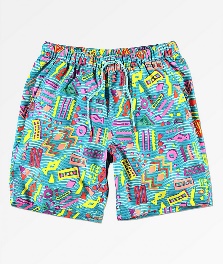 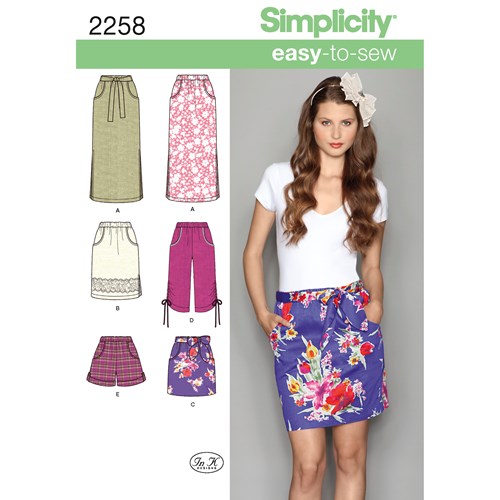 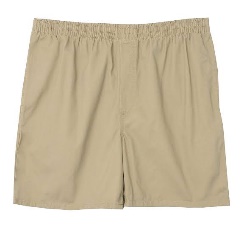 Safety RulesWhy do we avoid doing the following when in the textiles classroom, explain in detail:Straight stitch linesSample done on cotton fabric, approx 10cm x 10cm squareRule 5 straight lines down the square in chalk In straight stitch, stitch along all the lines Reverse stitching at the start and end!Iron and attach OverlockingSample done on cotton fabric, approx 10cm x 10cm squareUse overlocker to overlock the 4 sides of the fabricIron and attach Overlocked Seam FinishesSeams can be either overlocked open or overlocked together, depending on what it is being used for.Complete a sample of each type, using a 1.5cm seam allowance.
Closed Seam:What is a closed seam? On what part of the shorts/skirt (if any) would it be best to use a closed seam? Why?________________________________________________________________________________________________________________________________________________________________________________________________________________________________________________________________________________________________________________________________________________________________________________________________________________________________________________________________________________________________________________________________________________________________________________________________________________________Open Seam:
What is an open seam?On what part of the shorts/skirt (if any) would it be best to use an open seam? Why?________________________________________________________________________________________________________________________________________________________________________________________________________________________________________________________________________________________________________________________________________________________________________________________________________________________________________________________________________________________________________________________________________________________________________________________________________________________Hem:What is a hem?On what part of the shorts/skirt (if any) would it be best to use a hem? Why?________________________________________________________________________________________________________________________________________________________________________________________________________________________________________________________________________________________________________________________________________________________________________________________________________________________________________________________________________________________________________________________________________________________________________________________________________________________Design BriefThis semester you will design and create a pair of shorts or a skirt using the pattern provided. You will select and buy woven fabric (ie cotton) to make the shorts or skirt. The shorts must also be suitable for a teenager to wear and they must include an elastic waistband (provided). Pockets require if making a skirt however optional if making shorts.

Constraints (What can’t I change?):Consideration (What do I need to think about or investigate?):Mood BoardCreate a Mood Board to communicate your design ideas for your shorts or skirt. This should be made up of pictures, words, colours to give inspiration for your final design.Design Ideas
Sketch and label your final design idea including the following details:
-elastic
-pockets
- waist tie (if chosen)
-where a hem, open seam and closed seam are used
-any other necessary details
Design IdeaJustify (give reasons) why you have created this design. Think about how you design meets the design brief.  (150 words)Product Management Plan
Use technology to document your production plan using the following format:EvaluationEvaluate your process and the quality of the construction techniques you have used by answering the following questions:Describe your task:......................................................................................................................................................................................................................................................................................................................................................................................................................................................................................................How did you use your class time effectively? ..............................................................................................................................................................................................................................................................................................................................................................................................................................................................................................................................................................................................................................................................................................................................................................................................................................................................................................................................................................................................................................................................................................................................................................................
How effectively did you construct your shorts/skirt? (give a specific example of this)..............................................................................................................................................................................................................................................................................................................................................................................................................................................................................................................................................................................................................................................................................................................................................................................................................................................................................................................................................................................................................................................................................................................................................................................
What problems did you have throughout the process and how did you overcome them?..............................................................................................................................................................................................................................................................................................................................................................................................................................................................................................................................................................................................................................................................................................................................................................................................................................................................................................................................................................................................................................................................................................................................................................................How have your sewing skills developed while creating your shorts/skirt? What new techniques and skills have you learnt and what were they used for?................................................................................................................................................................................................................................................................................................................................................................................................................................................................................................................................................................................................................................................................................................................................................................................................................................................................................................................................................................................................................................................................................................................................................................................................................................................................................................................................................
Did your shorts/skirt turn out how you originally imagined? Why/why not?..........................................................................................................................................................................................................................................................................................................................................................................................................................................................................................................................................................................................................................................................................................................................................................................................................................................What would you change or improve about the design of your shorts/skirt if you did the task again?..............................................................................................................................................................................................................................................................................................................................................................................................................................................................................................................................................................................................................................................................................................................................................................................................................................................................................................................................................................................................................................................................................................................................................................................Self-assessment:On a scale of poor – excellent how well would you rate yourself on the following:Constructive use of lesson time:Straight machine stitching:Neat appropriately sized seams:Effectiveness of design: Overall final product neatness: Assessment CriteriaActionWhat could happen because of this action?What is a safety rule that could prevent this?Walking around the room with scissors pointing outwards.Working at a machine while talking or listening to others talking.Running around the room.Using an ‘unpick’ incorrectly.  Eg. Sharp point facing the body.Two or more people at the one machine.Not putting the chairs neatly under the desk when they are not in use.Leaving pins on the table or the chairs.Leaving the iron on when it is not in use.Leaving the iron standing on the ironing board.Not setting the ironing board up securely.Day/WeekStepsImageProduction journal of improvements and tipsMonday
Week 1Identify the sizing needed for the shorts by looking at a commercial pattern and measuring the hip measurements.Trace around the sized need using trace and toil to create a pattern
Pinning the trace and toil to the pattern would have helped to keep the pattern steady while tracing to ensure a more accurate pattern for the shorts.WAAEEBEWBTechniques and considerationsComprehensive evaluation of techniques needed to create the product.Detailed evaluation of techniques needed to create the productEvaluation of techniques needed to create the productLimited evaluation of techniques needed to create the productAttempted to show understanding of techniquesGenerating and designingPurposeful creation and adaptation of design ideas, making well-considered decisionsEffective creation and adaptation of design ideas, making considered decisionsCreation and adaptation of design ideas, with some relevant decisions madePartial creation of design ideas, some decision makingLimited creation of designsProject PlanningComprehensive documentation of relevant steps to manage production processesDetailed documentation of mostly relevant steps to manage production processesDocumentation of steps to manage production processesPartial documentation of some steps.Minimal attempts made to create production plan with limited documentation.Producing and ImplementingProficient and consistent production of effective designed solutions for the intended purpose independently and safelyConsistent production of effective designed solutions for the intended purpose independently and safelyProduction of effective designed solutions for the intended purpose independently and safelyGuided production of designed solutions for the intended purpose safelyAssisted production of a partial designed solution.EvaluationDiscerning evaluation of ideas and designed solution and processesInformed evaluation of ideas and designed solution and processesEvaluation of ideas and designed solution and processesPartial evaluation of ideas and designed solution and processes Made limited statements or recount.